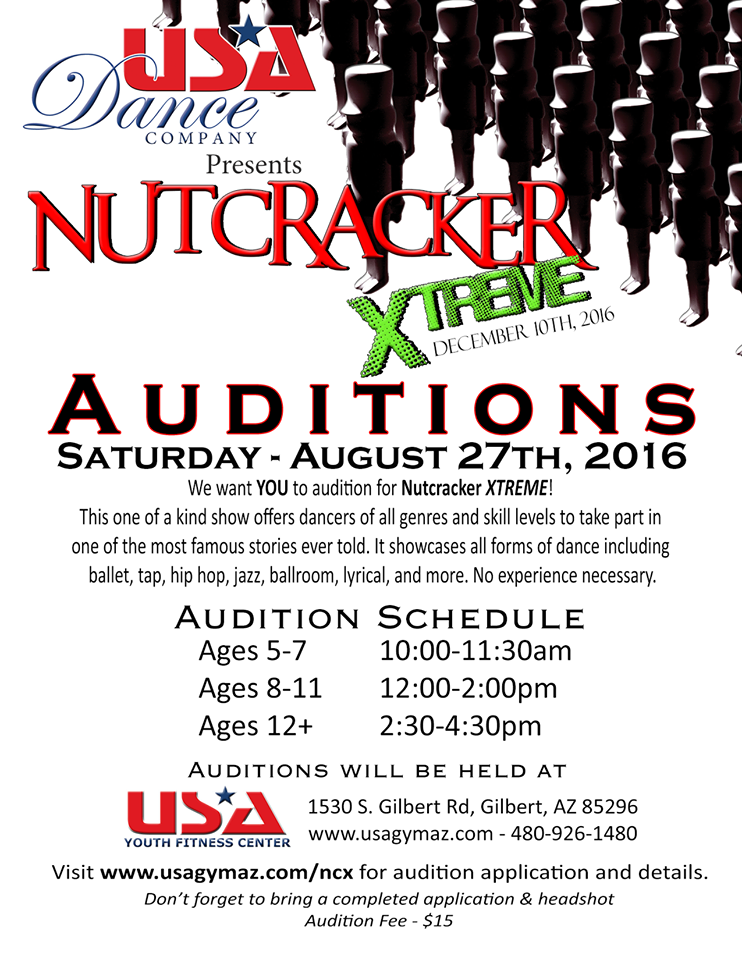 Participation in USA Nutcracker XTREME is a fantastic experience accompanied by responsibility and serious commitment from both the performer and parent. Existing USA Dancers and Athletes must be enrolled and maintain their attendance in the appropriate number of technique classes per week. Roles will be recast if a USA Athlete does not adhere to the required number of classes. USA Pointe dancers must maintain their attendance in the appropriate number of pointe classes per week. Roles will be recast if a dancer does not adhere to the required classes. There will be a Mandatory parent meeting. (Saturday 9/3 1:00 PM)All participating families will be asked to pay a Participation Fee (per participant) and Costume Rental Fee (per participant). Participation Fee is due at the Mandatory Parent Meeting. Costume Rental Fee due date will be announced at the Parent Meeting. Rehearsals: Rehearsals will be held on the weekends. Performers cannot be absent from more than one rehearsal. Any performer who is absent more than allotted may be dismissed and their role, recast. Any performer missing after November 1st may be dismissed from their role and recast. Performers may be asked to participate in publicity photos and fundraising activities.Rehearsals Begin: 		September 10th Cast Photo:			November (Date and Time TBA)Performance:		December 10th  			Skyline High School
845 S Crismon Rd Mesa, AZ 85208				Dress Rehearsal on Thursday (IN STUDIO)                                           Friday Evening & Saturday Morning (AT SKYLINE). Times TBA
 
				Performance Begins at 6:30 PM________________________________________All performers are required to attend all rehearsals that they are scheduled for. If a rehearsal is missed due to a non-emergency (see theatre rules and regulations), the director reserves the right to re-cast another actor in the role. If you have any Possible conflicts with the rehearsal schedule (ANY SATURDAY) please list them here:Audition ApplicationAudition ApplicationPlease Complete the Information Below in its EntiretyIncomplete Applications will not be AcceptedPlease Complete the Information Below in its EntiretyIncomplete Applications will not be AcceptedPerformer Full NameHeadshot Provided            Y             NHeadshot Provided            Y             NParent NameParent  EmailParent  PhoneMay we text this phone?     Y             NMay we text this phone?     Y             NHome AddressCity, State, ZipAge /BirthdateMale              Female  Male              Female  Years of Dance ExperienceSpecialty:Ex: Ballet, Tap, Pointe, Jazz, Hip Hop, Acro, Gymnastics, Tumbling, Musical TheaterShirt, Pants, Shoe SizeShirt_____________         Pants____________    Shoe_____________Measurements at Time of Auditions ( to be done by USA Staff at auditions)Measurements at Time of Auditions ( to be done by USA Staff at auditions)HeightBustWaistHipsGirthNeckHip to FloorBring a Headshot Picture with Name Printed on the Back, Stapled with your Audition Packet *Does not have to be fancy or formal, just a headshot/pictureBring a Headshot Picture with Name Printed on the Back, Stapled with your Audition Packet *Does not have to be fancy or formal, just a headshot/pictureDateReason